    				   	 Le mercredi 08 mai 2024 à 17h00  			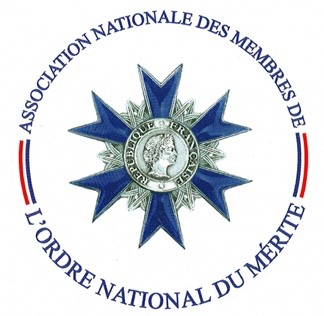 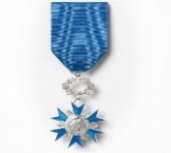 Place MaureSt Cezaire-sur-Siagne             Le Colonel (H) Pierre Schaller   Chevalier de l’ordre national du mérite   Remettra les insignes de Chevalier de l’Ordre National du Mérite auColonel (H) Eric Michelis    Président du comité du Souvenir Français de St Cezaire-sur-Siagne.  Président de l’Union Nationale des Combattants de St Cezaire-sur-Siagne.         En présence de                     Monsieur Charles Ange GINESY                  Président du Conseil Départemental des Alpes-Maritimes        Et de :	                  Monsieur le Contrôleur Général René Dies                         Monsieur le Colonel (H) Jean Pierre Franchi	   Monsieur Christian Zedet                                        DDSIS et Chef de Corps des                                                Représentant M. le Colonel Coupez                                  Maire de St Cezaire-sur-Siagne                      Sapeurs-Pompiers des Alpes-Maritimes                                    Délégué militaire départemental                                          M.Pascal GILLI                                                      Mme.Sylvie TRIBALIER Mme.                             Mme Marie Pierre Ferrucci-Feigenspan                              M. André Autiero                   Administrateur national ANMONM                          Présidente du Comité ANMONM              Déléguée Générale du Souvenir Français              Président départemental UNC                  Secrétaire départemental ANMONM                             Pays de Grasse et Alpes d'Azur                            des Alpes-Maritimes                                     des Alpes-Maritimes                                                                                                                                                                             R.s.v.p  par courriel : emichelis@hotmail.fr ou par téléphone au 06.21.03.96.47